GUIDELINES

FOR THE CONDUCT OF TESTS

FOR DISTINCTNESS, UNIFORMITY AND STABILITYprepared by (an) expert(s) from Argentina to be considered by the
Technical Working Party for Agricultural Crops
at its forty-fourth session to be held in Obihiro, Japan,from 2015-07-06to 2015-07-10ASSOCIATED DOCUMENTSThese Test Guidelines should be read in conjunction with the General Introduction and its associated TGP documents.TABLE OF CONTENTS	PAGE1.	Subject of these Test Guidelines	32.	Material Required	33.	Method of Examination	33.1	Number of Growing Cycles	33.2	Testing Place	33.3	Conditions for Conducting the Examination	33.4	Test Design	33.5	Additional Tests	34.	Assessment of Distinctness, Uniformity and Stability	44.1	Distinctness	44.2	Uniformity	54.3	Stability	55.	Grouping of Varieties and Organization of the Growing Trial	56.	Introduction to the Table of Characteristics	56.1	Categories of Characteristics	56.2	States of Expression and Corresponding Notes	66.3	Types of Expression	66.4	Example Varieties	66.5	Legend	67.	Table of Characteristics/Tableau des caractères/Merkmalstabelle/Tabla de caracteres	78.	Explanations on the Table of Characteristics	179.	Literature	2210.	Technical Questionnaire	23Subject of these Test Guidelines	These Test Guidelines apply to all varieties of Glycine max (L.) Merr..Material Required2.1	The competent authorities decide on the quantity and quality of the plant material required for testing the variety and when and where it is to be delivered.  Applicants submitting material from a State other than that in which the testing takes place must ensure that all customs formalities and phytosanitary requirements are complied with. The material is to be supplied in the form of seed.2.3	The minimum quantity of plant material, to be supplied by the applicant, should be:2 kg.The seed should meet the minimum requirements for germination, species and analytical purity, health and moisture content, specified by the competent authority.  In cases where the seed is to be stored, the germination capacity should be as high as possible and should be stated by the applicant.2.4	The plant material supplied should be visibly healthy, not lacking in vigor, nor affected by any important pest or disease. 2.5	The plant material should not have undergone any treatment which would affect the expression of the characteristics of the variety, unless the competent authorities allow or request such treatment.  If it has been treated, full details of the treatment must be given.Method of Examination3.1	Number of Growing Cycles3.1.1	The minimum duration of tests should normally be two similar growing periods.3.2	Testing Place	Tests are normally conducted at one place.  In the case of tests conducted at more than one place, guidance is provided in TGP/9 “Examining Distinctness”. 3.3	Conditions for Conducting the Examination3.3.1	The tests should be carried out under conditions ensuring satisfactory growth for the expression of the relevant characteristics of the variety and for the conduct of the examination.3.3.2	The optimum stage of development for the assessment of each characteristic is indicated by a number in the second column of the Table of Characteristics.  The stages of development denoted by each number are described in Chapter 8.3.4	Test Design3.4.1	Each test should be designed to result in a total of at least 300 plants, which should be divided between at least 2 replicates.3.4.2	The design of the tests should be such that plants or parts of plants may be removed for measurement or counting without prejudice to the observations which must be made up to the end of the growing cycle.	3.5	Additional Tests	Additional tests, for examining relevant characteristics, may be established.Assessment of Distinctness, Uniformity and Stability4.1	Distinctness 4.1.1	General Recommendations	It is of particular importance for users of these Test Guidelines to consult the General Introduction prior to making decisions regarding distinctness.  However, the following points are provided for elaboration or emphasis in these Test Guidelines. 4.1.2	Consistent Differences	The differences observed between varieties may be so clear that more than one growing cycle is not necessary.  In addition, in some circumstances, the influence of the environment is not such that more than a single growing cycle is required to provide assurance that the differences observed between varieties are sufficiently consistent.  One means of ensuring that a difference in a characteristic, observed in a growing trial, is sufficiently consistent is to examine the characteristic in at least two independent growing cycles.4.1.3	Clear Differences	Determining whether a difference between two varieties is clear depends on many factors, and should consider, in particular, the type of expression of the characteristic being examined, i.e. whether it is expressed in a qualitative, quantitative, or pseudo-qualitative manner.  Therefore, it is important that users of these Test Guidelines are familiar with the recommendations contained in the General Introduction prior to making decisions regarding distinctness.4.1.4	Number of Plants / Parts of Plants to be Examined	Unless otherwise indicated, for the purposes of distinctness, all observations on single plants should be made on 20 plants or parts taken from each of 20 plants and any other observations made on all plants in the test, disregarding any off-type plants.4.1.5	Method of Observation 	The recommended method of observing the characteristic for the purposes of distinctness is indicated by the following key in the second column of the Table of Characteristics (see document TGP/9 “Examining Distinctness”, Section 4 “Observation of characteristics”):MG:	single measurement of a group of plants or parts of plantsMS:	measurement of a number of individual plants or parts of plantsVG:	visual assessment by a single observation of a group of plants or parts of plantsVS:	visual assessment by observation of individual plants or parts of plantsType of observation:  visual (V) or measurement (M)“Visual” observation (V) is an observation made on the basis of the expert’s judgment.  For the purposes of this document, “visual” observation refers to the sensory observations of the experts and, therefore, also includes smell, taste and touch.  Visual observation includes observations where the expert uses reference points (e.g. diagrams, example varieties, side-by-side comparison) or non-linear charts (e.g. color charts).  Measurement (M) is an objective observation against a calibrated, linear scale e.g. using a ruler, weighing scales, colorimeter, dates, counts, etc.Type of record:  for a group of plants (G) or for single, individual plants (S)For the purposes of distinctness, observations may be recorded as a single record for a group of plants or parts of plants (G), or may be recorded as records for a number of single, individual plants or parts of plants (S).  In most cases, “G” provides a single record per variety and it is not possible or necessary to apply statistical methods in a plant-by-plant analysis for the assessment of distinctness.In cases where more than one method of observing the characteristic is indicated in the Table of Characteristics (e.g. VG/MG), guidance on selecting an appropriate method is provided in document TGP/9, Section 4.2.4.2	UniformityIt is of particular importance for users of these Test Guidelines to consult the General Introduction prior to making decisions regarding uniformity.  However, the following points are provided for elaboration or emphasis in these Test Guidelines: 4.2.2	For the assessment of uniformity, a population standard of 5% and an acceptance probability of at least 95 % should be applied.  In the case of a sample size of 300 plants, 4 off-types are allowed.4.3	Stability4.3.1	In practice, it is not usual to perform tests of stability that produce results as certain as those of the testing of distinctness and uniformity.  However, experience has demonstrated that, for many types of variety, when a variety has been shown to be uniform, it can also be considered to be stable.4.3.2	Where appropriate, or in cases of doubt, stability may be further examined by testing a new seed stock to ensure that it exhibits the same characteristics as those shown by the initial material supplied.Grouping of Varieties and Organization of the Growing Trial5.1	The selection of varieties of common knowledge to be grown in the trial with the candidate varieties and the way in which these varieties are divided into groups to facilitate the assessment of distinctness are aided by the use of grouping characteristics.  5.2	Grouping characteristics are those in which the documented states of expression, even where produced at different locations, can be used, either individually or in combination with other such characteristics:  (a) to select varieties of common knowledge that can be excluded from the growing trial used for examination of distinctness;  and (b) to organize the growing trial so that similar varieties are grouped together.5.3	The following have been agreed as useful grouping characteristics:(a) Plant: growth type (characteristic 2)(b) Plant: color of hairs of main stem (on middle third) (characteristic 4)(c) Flower color (characteristic 12)(d) Seed: peroxidase test (coloration due to peroxidase activity in seed coat) (characteristic 20)(e) Seed: hilum color (characteristic 21)(f) Maturity Group (American Scale) (characteristic 25)5.4	Guidance for the use of grouping characteristics, in the process of examining distinctness, is provided through the General Introduction and document TGP/9 “Examining Distinctness”. Introduction to the Table of Characteristics6.1	Categories of Characteristics6.1.1	Standard Test Guidelines Characteristics	Standard Test Guidelines characteristics are those which are approved by UPOV for examination of DUS and from which members of the Union can select those suitable for their particular circumstances.6.1.2	Asterisked Characteristics	Asterisked characteristics (denoted by *) are those included in the Test Guidelines which are important for the international harmonization of variety descriptions and should always be examined for DUS and included in the variety description by all members of the Union, except when the state of expression of a preceding characteristic or regional environmental conditions render this inappropriate.6.2	States of Expression and Corresponding Notes6.2.1	States of expression are given for each characteristic to define the characteristic and to harmonize descriptions.  Each state of expression is allocated a corresponding numerical note for ease of recording of data and for the production and exchange of the description.6.2.2	In the case of qualitative and pseudo-qualitative characteristics (see Chapter 6.3), all relevant states of expression are presented in the characteristic.  However, in the case of quantitative characteristics with 5 or more states, an abbreviated scale may be used to minimize the size of the Table of Characteristics.  For example, in the case of a quantitative characteristic with 9 states, the presentation of states of expression in the Test Guidelines may be abbreviated as follows:However, it should be noted that all of the following 9 states of expression exist to describe varieties and should be used as appropriate:6.2.3	Further explanation of the presentation of states of expression and notes is provided in document TGP/7 “Development of Test Guidelines”.6.3	Types of Expression	An explanation of the types of expression of characteristics (qualitative, quantitative and pseudo-qualitative) is provided in the General Introduction.6.4	Example Varieties	Where appropriate, example varieties are provided to clarify the states of expression of each characteristic.6.5	Legend(*)	Asterisked characteristic 	– see Chapter 6.1.2QL	Qualitative characteristic 	– see Chapter 6.3QN	Quantitative characteristic 	– see Chapter 6.3PQ	Pseudo-qualitative characteristic 	– see Chapter 6.3MG, MS, VG, VS 	– see Chapter 4.1.5(a)-(b) See Explanations on the Table of Characteristics in Chapter 8. (+)	See Explanations on the Table of Characteristics in Chapter 8.Table of Characteristics/Tableau des caractères/Merkmalstabelle/Tabla de caracteresExplanations on the Table of Characteristics8.1 Explanations covering several characteristicsCharacteristics containing the following key in the second column of the Table of Characteristics should be examined as indicated below:(a)  Methodology to evaluate soybean cultivars´  reaction towards Phytophthora sojae:

Available races: P. sojae R1, R3, R4, R17 and R25.

Income of races: SENASA DCV No. 19-17 March 2008. Dr. Anne Dorrance The Ohio State University ".

Storage of the races: at 15ºC on V8 diluted agar medium. Was requested a permission to SENASA to transfer races´ copies in cryovials for deposit in the CEREMIC (Mycology Reference Centre, Fac. Of Cs. Bioq. And Farm., UNR, Rosario) in liquid nitrogen.
Example of resistant (R) and suscetible (S) varieties of soybean: seed samples provided by the companies.
Soybean varieties: samples of pure seed and high physiological quality provided by the companies.

Inoculation technique: 3 pots are planted with 5 seeds each genotype. All normal seedlings, with a properly developed hypocotyle, are inoculated. For this, on a 1 cm. maden slit by an hypodermic needle syringe into the subcotiledonar area of  5-7 days old seedlings are inoculated with 40 µl of the pathogen grown in LBAS. Pots are placed in wet chamber for 18 hours and then are kept at 24ºC for 5 days, in that moment the number of dead seedlings on total inoculated seedlings are registered. For each race of pathogen, resistant and susceptible genotypes are considered as cultivars examples.
Any reaction resulting in an intermediate reaction (I) is repeated (2 pots are planted with 5 seedlings each).

Evaluation: Resistant (0-25% plants dead); intermediate (26-75% plants killed); and susceptible (76-100% plants dead).

Example resistants varieties to R1: DM3700, to R3 A3302RG, to R4 A3550RG, to R17 DM3700, to R25 L93-3312.
Example susceptibles varieties to R1: FN4.85, to R3 and R4 DM4870, to R17 FN4.85, to R25 A3302 or DM4870.
(b)  Description of the methodology and the scale for the behavior towards  stem canker (Diaphorte phaseolorum var. meridionalis)


Test of soybean genotype to Diaphorte phaseolorum var. meridionalis by the toothpick inoculation technique.

This protocol is based on two parts: preparation of fungal pathogen isolates and isolates-evaluation. The first part should be conduced in a sterile condition and the second in cleaned and desinfected conditions.

PART 1:

Preparation of Diaphorte phaseolorum var. meridionalis isolates:

Substrate: The substrate should be prepared in a petri plate of 90 mm in diametre. It consist of a filter paper where 150 pointed ends of toothpicks are inserted.

Paper: Boeco 3W-65 g/m2 from Germany. Insert into a puncture whith a sterile needle in a uniform way.

Toothpicks: The pointed ends of the toothpicks are cut to a length of 1.2-1.5 centimetre. The toothpicks are boiled three times, air-dried and then it is put into the oven by  two hours with a temperature over 100 degrees centigrade.

Method: The toothpicks are inserted in the paper where the sharp end is looking up into petri plate. The paper must be soaked by the culture medium. Then it is put into a autoclave to be sterilized for twenty minutes with a temperature over 120°C.

The culture medium: 20 ml potato glucose agar (PGA) o dextrose.

Diaphorte phaseolorum var. meridionalis isolates  are repeated in other petri plates during five days  at 28°C. 5 pieces of paper of 5 mm in diametre are inolutated in the culture medium and then put over filtered paper with the toothpicks in similar distances.  It incubates during 7-10 days at 20 °C, when the sharp end of toothpicks are colonizated.

PART 2:

Inoculation:

2 repeats of 10-15 seedling are inoculated by genotype. 7-12 days after sowing the toothpick is inserted in the hypocotyl. Then they are put in a wet chamber (100% relative humidity and 27 °C during 72 hours).


Evaluation:

The evaluation is measured 25 days afeter the inoculation:

R: resistant 0-25% Death plants (DP)
MR: middle resistant 26-50% DP
MS: middle suceptible 51-75% DP
S: suceptible 76-90%  DP
HS: Higly suceptible more than 90% DP8.2 Explanations for individual characteristicsAd. 1: Hypocotyl: colorAd. 2: Plant: growth type
Layout: This characteristic should preferably be assessed in a special trial with 3 or 4 replicates of 20 plants each with about 9 cm between plants in the rows. Any border effect must be avoided.
– Plant material: Candidate and example varieties must be grown in groups according to their earliness at maturity (characteristic 20).
– Observation:
At the beginning of flowering time (1 flower at any level of the main stem), the apex of the plant must be identified with a mark.
At maturity (free kernels in the pod), the number of nodes between the mark and the top of the plant is counted. The average number per variety gives–in comparison with standard varieties–the state of expression of the characteristics.
In addition, the characteristic “Size of the terminal leaf” could also be considered to separate more clearly the state of expression “determinate” (Note 1) from other states. The terminal leaf on the main stem of determinate varieties is more or less equal to other leaves at lower levels. For other types, the terminal leaf is clearly smaller.Ad. 3: Plant: growth habitAd. 5: Plant: intensity of color of hairs of main stem (on middle third)
Ad. 14: Pod: intensity of colorLiteratureTaylor, B.H, Caviness C.E, MAY - JUNE 1982, Hilum color variation in soybean seed with Imperfect Black genotype, Crop Science Vol. 22.Pioli R.N, Morandi E.N. 2003 Morphologic, molecular, and pathogenic characterization of Diaphorthe phaseolorum viariability in the core soybean-producing area of Argentina. Vol 93, Nº 2 136-146.Dorrance A., Berry S.A.. 2008. Isolation, Storage, Pathotype Characterization, and Evoluation of Resistance for Phytophthora sojae in soybean. Plant Management Network.Technical Questionnaire[End of document]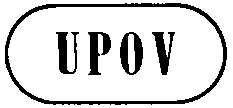 ETG/80/7(proj.1)ORIGINAL:  EnglishDATE:  2015-05-22ETG/80/7(proj.1)ORIGINAL:  EnglishDATE:  2015-05-22INTERNATIONAL UNION FOR THE PROTECTION OF NEW VARIETIES OF PLANTS INTERNATIONAL UNION FOR THE PROTECTION OF NEW VARIETIES OF PLANTS INTERNATIONAL UNION FOR THE PROTECTION OF NEW VARIETIES OF PLANTS INTERNATIONAL UNION FOR THE PROTECTION OF NEW VARIETIES OF PLANTS INTERNATIONAL UNION FOR THE PROTECTION OF NEW VARIETIES OF PLANTS GenevaGenevaGenevaGenevaGenevaDRAFTDRAFTDRAFT Soya Bean UPOV Code:  GLYCI_MAX Glycine max (L.) Merr.*Alternative Names:*Alternative Names:*Alternative Names:*Alternative Names:*Alternative Names:*Botanical nameEnglishFrenchGermanSpanishGlycine max (L.) Merr., Soja hispida MoenchSoya Bean, SoybeanSojaSojabohneSojaThe purpose of these guidelines (“Test Guidelines”) is to elaborate the principles contained in the General Introduction (document TG/1/3), and its associated TGP documents, into detailed practical guidance for the harmonized examination of distinctness, uniformity and stability (DUS) and, in particular, to identify appropriate characteristics for the examination of DUS and production of harmonized variety descriptions.StateNotesmall3medium5large7StateNotevery small1very small to small2small3small to medium4medium5medium to large6large7large to very large8very large9EnglishfrançaisdeutschespañolExample Varieties Exemples Beispielssorten Variedades ejemploNote/ Nota1. QL VG 10 (+)Hypocotyl: colorgreenDAVIS1green with bronzeBRAGG2light purpleESSEX3purple42. QL VG  (+) (a)Plant: growth typePlante: type de croissancePflanze: WuchstypPlanta: portedeterminatedéterminéebegrenzt wachsenddeterminadoA 5777 RG, A 8000 RG, RA 5381semi-determinateNS 6448, RA 625, RMO 752semi-determinate to indeterminate3indeterminateindéterminéeunbegrenzt wachsendindeterminadoA 4505 RG, DON MARIO 5.9I, RA 72843. QL VG 66 (+) (a)Plant: growth habiterect1erect to semi-erect2semi-erect3semi -erect to horizontal4horizontal54. QL VG 65-85 (a)Plant: color of hairs of main stem (on middle third)greyAYELEN 221tawny2EnglishfrançaisdeutschespañolExample Varieties Exemples Beispielssorten Variedades ejemploNote/ Nota5. QL VG 65-85 (+)Plant: intensity of color of hairs of main stem (on middle third)lightA 4505 RG, ADM 4800, DON MARIO 3700, NS 40091mediumA 3550 RG, NIDERA A 4990 RG, NIDERA A3933 RG5darkA 3901RG, NIDERA A5209 RG, RA 72896. QN MG 85 (a)Plant: heightshortCARLA, PARADIS, SPOT3short to mediumESSOR, TRUMP4mediumChandor5medium to tallKador6tallTIROL, TOREADOR77. QN VG 65 (a)Leaf: blisteringabsent or very weakArpège, BAYOU, Chandor1weakKador, Quito3mediumImari, Paoki5strongMatador7very strong98. PQ VS 65 (a)Leaf: shape of central leafletlanceolateSP 7X01triangular base- elongated leafletA 7118 RG2ovoidChampaquí 5.73ellipticA 3550 RG4EnglishfrançaisdeutschespañolExample Varieties Exemples Beispielssorten Variedades ejemploNote/ Nota9. QN VS 65 (a)Leaf: size of lateral leafletsmallArcade, Baron, Labrador, TRUMP3mediumAlaric, Kushiro, Talon5largeWilliams710. QL VG 65Leaf: shape of lateral leafletlancelotate1triangular2pointed ovate3rounded ovate411. QN VG 65 (a)Leaf: intensity of green colorlightArcade, Chandor, Junior3mediumAlaric, Apache, Imari5darkArdir, Cresir, Jedor, SPOT712. QL VS 66 (a)Flower colorWhiteDON MARIO 5.9I1VioletSP 7X0213. QL VG 85 (a)Pod:  colortanALM 4650, AS 4402, AYELEN 22, DON MARIO 6.2I1tawnyA 3901 RG, A 4505 RG, Don Mario 7.0I, NIDERA A 4990 RG, NS 40092EnglishfrançaisdeutschespañolExample Varieties Exemples Beispielssorten Variedades ejemploNote/ Nota14. QN VG 85 (+) (a)Pod: intensity of colorlight1medium5dark915. QN MG 89 (a)Seed: sizesmallAlba, Aurelia, Flusk GT 5123mediumGoldor, Queen5largeCervin, Clédor, Mondor716. QL VG 89 (a)Seed: shapespherical1spherical flattened2elongated3elongated flattened417. PQ VG 89 (a)Seed: ground color of testa (excluding hilum)yellowPaoki, Queen1yellow green2green3light brown4medium brown5dark brown6dark7EnglishfrançaisdeutschespañolExample Varieties Exemples Beispielssorten Variedades ejemploNote/ Nota18. QN VG 89 (a)Seed: intensity of yellow groundlight3medium5dark719. QN MG VG 89 (a)Seed: glossines of yellow testaopaqueCH 4308 RG1intermediate2brightRA 732320. QL MG 89 (a)Seed: peroxidase test (coloration due to peroxidase activity in seed coat)positive (present)Hood, Hood 751mixture (present and absent)2negative (absent)Bragg321. QL VG 89 (a)Seed: hilum colorgreyApache, Major, SPOT1yellowImari, Maple Arrow, Talon2light brownArgenta, Baron, Kingsoy, Opale3intermediate brown4dark brownAurélia, Fransoy 242, Léman5imperfect blackFolio, Kador, Wells6blackChandor, Paoki, Queen7light or intermediate brown and imperfect black8EnglishfrançaisdeutschespañolExample Varieties Exemples Beispielssorten Variedades ejemploNote/ Nota22. QL VG 89 (a)Seed: color of hilum funiclesame as testaQueen1different to testaGieso223. QN MG 19 (a)Plant: time of beginning of flowering (50% plants with at least one flower open)very earlyCARLA, PARADIS, Sito, TRUMP1very early to earlyArcade, ESSOR, Labrador2earlyCanton, Imari, Queen3early to mediumAlaric, Kador, Niva4mediumWilliams5medium to late6late7late to very late8very late924. QN VG 89 (a)Plant: time of maturityvery earlyCARLA, Kola, PARADIS, Soléo, TRUMP1very early to earlyApache, Chandor, Labrador2earlyAurélia, Canton, Paoki, Queen3early to mediumAlaric, Kador, Kingsoy, Niva4mediumWilliams5medium to late6late7late to very late8very late9EnglishfrançaisdeutschespañolExample Varieties Exemples Beispielssorten Variedades ejemploNote/ Nota25. QN MG 89 (a)Maturity Group (American Scale)000100203I4IIAYELEN 225IIIDON MARIO 37006IVCH 4308 RG7VChampaquí 5.7, Don Mario 5.2, NIDERA A5209 RG8VIDON MARIO 6.2I9VIIA 7118 RG, Don Mario 7.0I, RA 728, RA 73210VIIINidera A 8087 RG11IXA 9000RG12X1326. QN MG 10 (a)Behavior towards the Phytophthora sojae. Race 1susceptible4.85 S1half resistant5resistantDON MARIO 3700927. QN MG 10 (a)Behavior towards the Phytophthora megasperma var. sojae. Race 3susceptibleDon Mario 48701intermediate5resistantA 3302 RG9EnglishfrançaisdeutschespañolExample Varieties Exemples Beispielssorten Variedades ejemploNote/ Nota28. QN MG 10 (a)Behavior towards the Phytophthora megasperma var.sojae Race 4susceptibleDon Mario 48701intermediate5resistantA 3550 RG929. QN MG 10 (a)Behavior towards the Phytophthora megasperma var. sojae. Race 17susceptibleFN 4.851intermediate5highDON MARIO 3700930. QN MG 10 (a)Behavior towards the Phytophthora megasperma var. sojae. Race 25susceptibleA 3302 RG, Don Mario 48701intermediate5resistantL93-3312931. QN MG 10 (a) (b)Behavior towards the  Diaphorte phaseolorum var. meridionalishighly susceptible1susceptibleRA 7023half susceptible5half resistant7resistantDON MARIO 37009EnglishfrançaisdeutschespañolExample Varieties Exemples Beispielssorten Variedades ejemploNote/ Nota32. QN MG 13 (a)Behiavor towards the Cercospora sojina Hara. Race 11susceptible1intermediate5resistantDAVIS933. QN MG 13 (a)Behavior towards the Cercospora sojina Hara. Race 12susceptible1intermediate5resistant934. QL MG  (a)Behavior towards Meloidgyne incognitasusceptible1intermediate5resistant935. QL MG  (a)Behavior towards Meloidogyne javanicasusceptible1intermediate5resistant936. QL MG  (a)Behavior towards Heterodera glycinessuscpetible1intermediate5resistant9EnglishfrançaisdeutschespañolExample Varieties Exemples Beispielssorten Variedades ejemploNote/ Nota37. QL MG  (a)Behavior towards Lepidopterasusceptible1intermediate5resistant9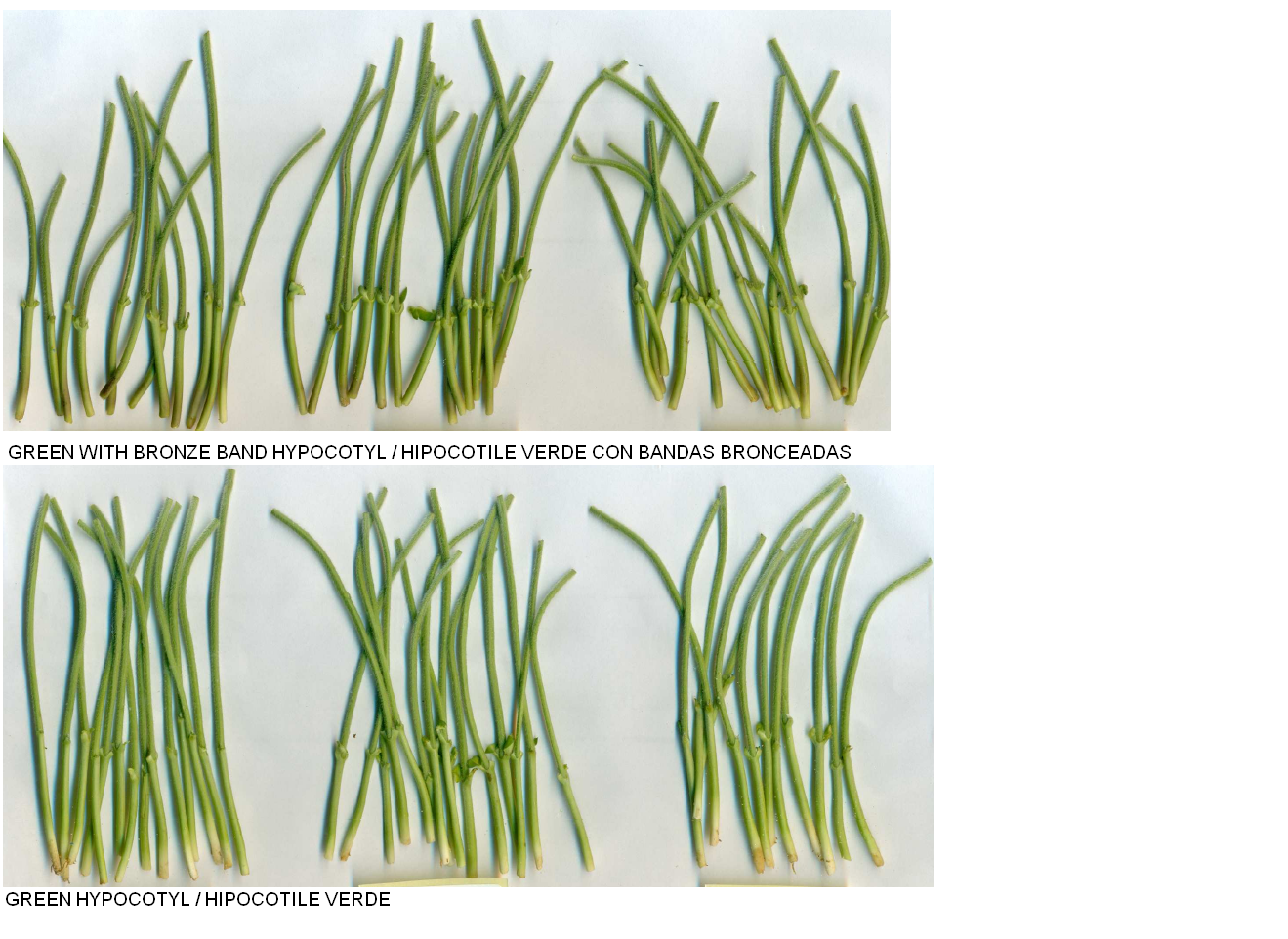 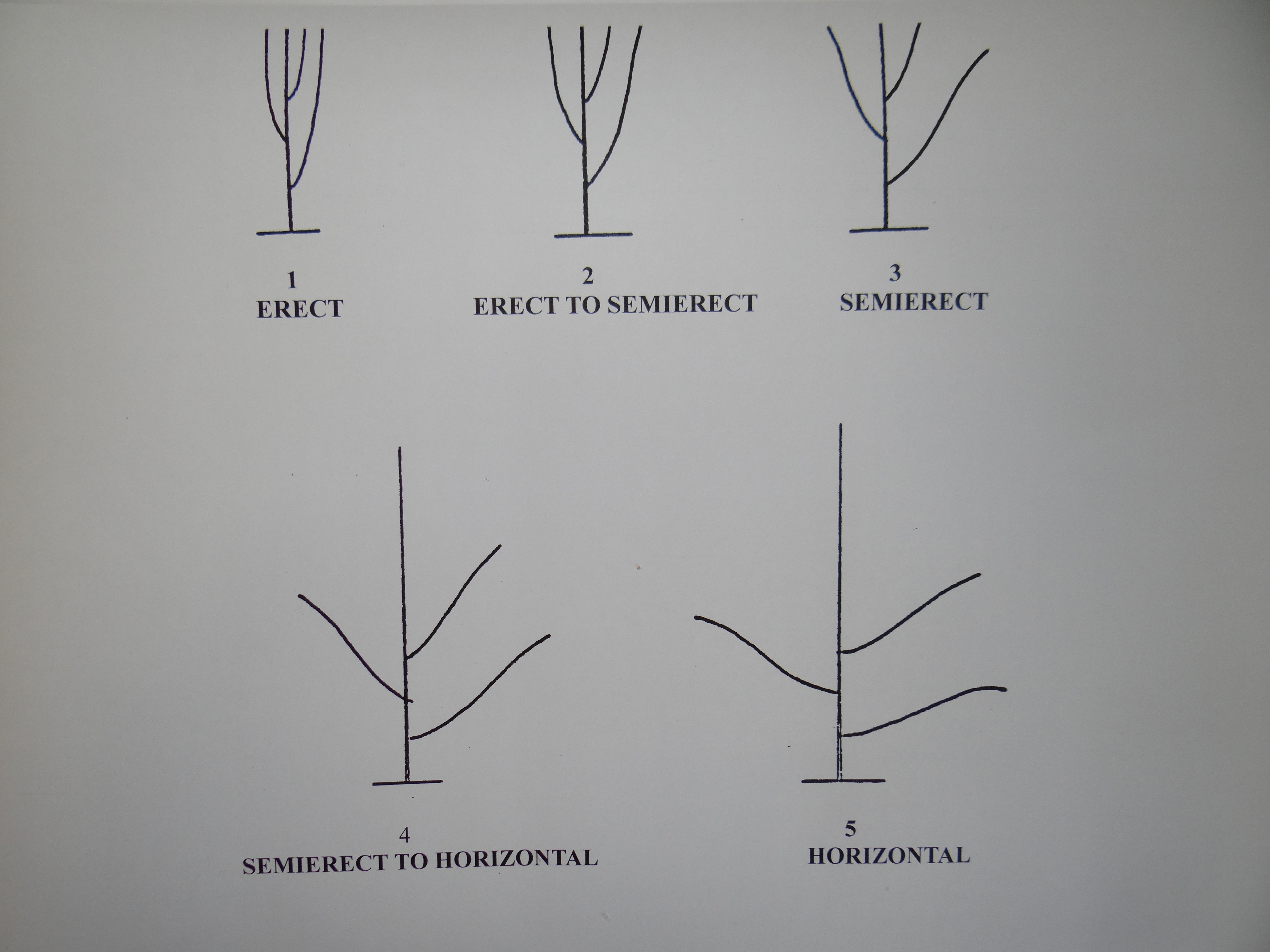 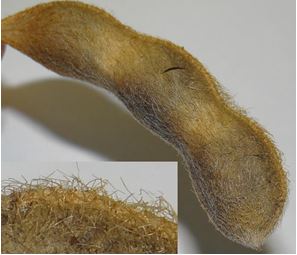 1 - light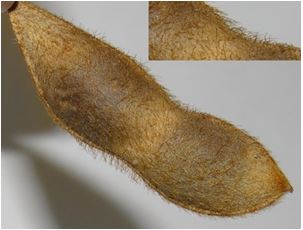 5 - medium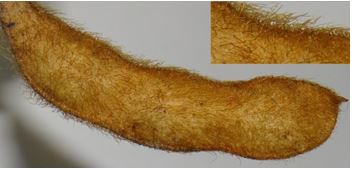 9 - dark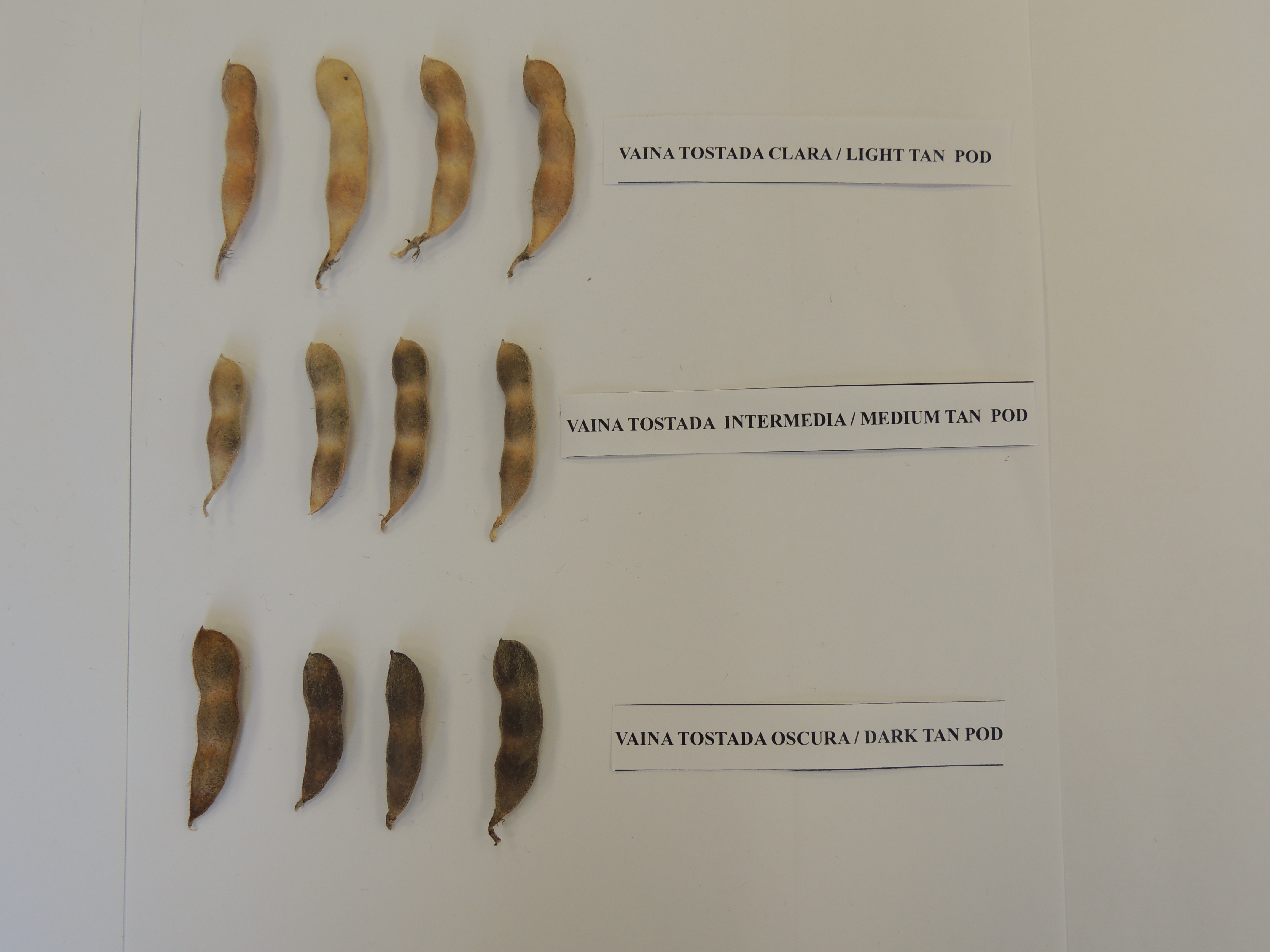 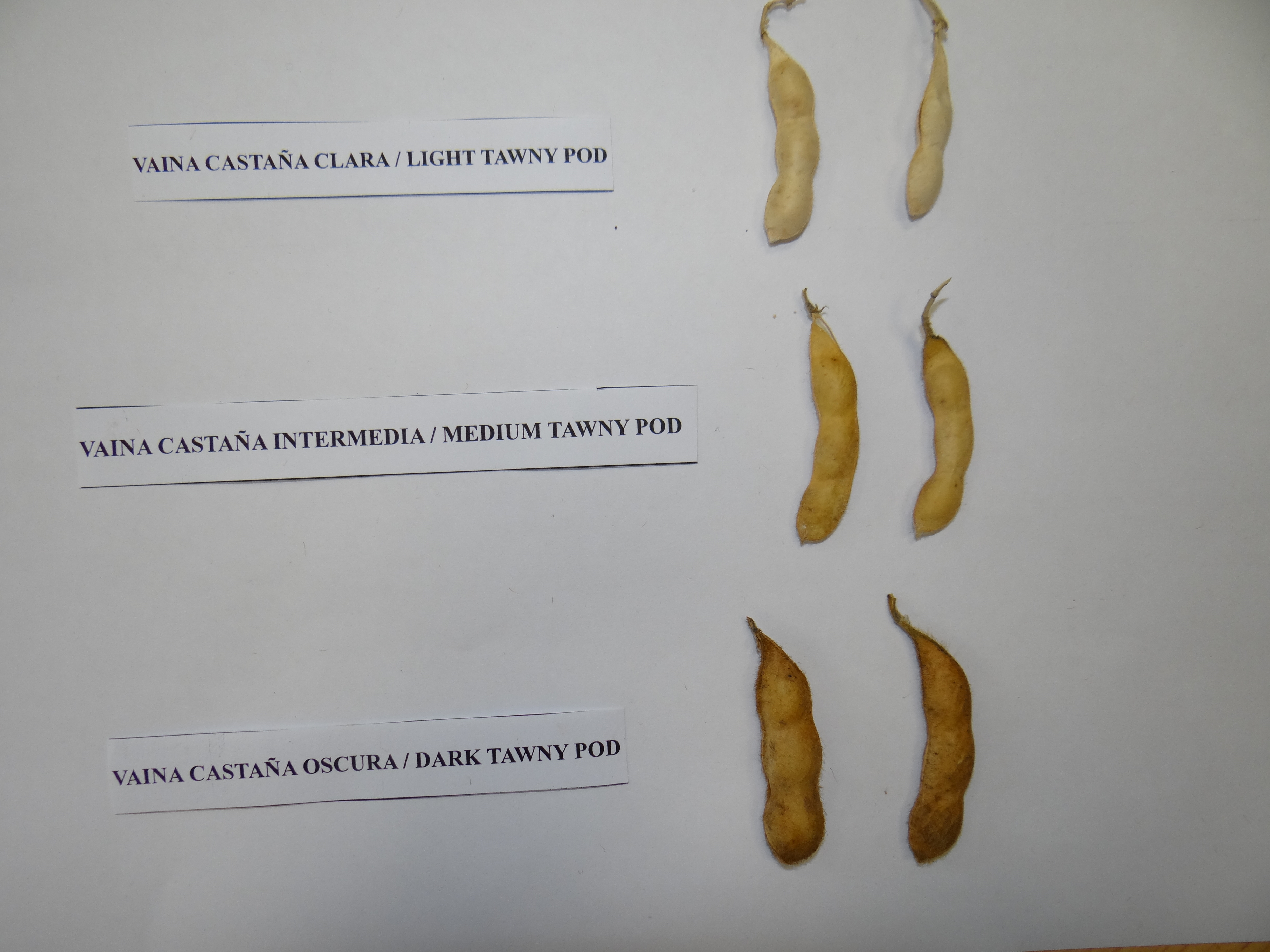 TECHNICAL QUESTIONNAIRETECHNICAL QUESTIONNAIREPage {x} of {y}Reference Number:Reference Number:Application date:Application date:(not to be filled in by the applicant)(not to be filled in by the applicant)TECHNICAL QUESTIONNAIREto be completed in connection with an application for plant breeders’ rightsTECHNICAL QUESTIONNAIREto be completed in connection with an application for plant breeders’ rightsTECHNICAL QUESTIONNAIREto be completed in connection with an application for plant breeders’ rightsTECHNICAL QUESTIONNAIREto be completed in connection with an application for plant breeders’ rightsTECHNICAL QUESTIONNAIREto be completed in connection with an application for plant breeders’ rights1.	Subject of the Technical Questionnaire1.	Subject of the Technical Questionnaire1.	Subject of the Technical Questionnaire1.	Subject of the Technical Questionnaire1.	Subject of the Technical Questionnaire1.1.1Botanical NameGlycine max (L.) Merr.Glycine max (L.) Merr.1.1.2Common NameSoya Bean, SoybeanSoya Bean, Soybean2.	Applicant2.	Applicant2.	ApplicantNameAddressTelephone No.Fax No.E-mail addressBreeder (if different from applicant)Breeder (if different from applicant)3.	Proposed denomination and breeder’s reference3.	Proposed denomination and breeder’s reference3.	Proposed denomination and breeder’s referenceProposed denomination	(if available)Breeder’s referenceTECHNICAL QUESTIONNAIRETECHNICAL QUESTIONNAIREPage {x} of {y}Reference Number:Reference Number:4.	Information on the breeding scheme and propagation of the variety 	4.1 	Breeding schemeVariety resulting from:4.1.1	Crossing(a)	controlled cross	[    ]	(please state parent varieties)(…………………..……………..…)	x	(……………..…………………..…)female parent		male parent(b)	partially known cross	[    ]	(please state known parent variety(ies))(…………………..……………..…)	x	(……………..…………………..…)female parent		male parent(c)	unknown cross	[    ]4.1.2	Mutation	[    ](please state parent variety) 	4.1.3	Discovery and development	[    ](please state where and when discovered and how developed)4.1.4	Other	[    ](please provide details)4.	Information on the breeding scheme and propagation of the variety 	4.1 	Breeding schemeVariety resulting from:4.1.1	Crossing(a)	controlled cross	[    ]	(please state parent varieties)(…………………..……………..…)	x	(……………..…………………..…)female parent		male parent(b)	partially known cross	[    ]	(please state known parent variety(ies))(…………………..……………..…)	x	(……………..…………………..…)female parent		male parent(c)	unknown cross	[    ]4.1.2	Mutation	[    ](please state parent variety) 	4.1.3	Discovery and development	[    ](please state where and when discovered and how developed)4.1.4	Other	[    ](please provide details)4.	Information on the breeding scheme and propagation of the variety 	4.1 	Breeding schemeVariety resulting from:4.1.1	Crossing(a)	controlled cross	[    ]	(please state parent varieties)(…………………..……………..…)	x	(……………..…………………..…)female parent		male parent(b)	partially known cross	[    ]	(please state known parent variety(ies))(…………………..……………..…)	x	(……………..…………………..…)female parent		male parent(c)	unknown cross	[    ]4.1.2	Mutation	[    ](please state parent variety) 	4.1.3	Discovery and development	[    ](please state where and when discovered and how developed)4.1.4	Other	[    ](please provide details)4.	Information on the breeding scheme and propagation of the variety 	4.1 	Breeding schemeVariety resulting from:4.1.1	Crossing(a)	controlled cross	[    ]	(please state parent varieties)(…………………..……………..…)	x	(……………..…………………..…)female parent		male parent(b)	partially known cross	[    ]	(please state known parent variety(ies))(…………………..……………..…)	x	(……………..…………………..…)female parent		male parent(c)	unknown cross	[    ]4.1.2	Mutation	[    ](please state parent variety) 	4.1.3	Discovery and development	[    ](please state where and when discovered and how developed)4.1.4	Other	[    ](please provide details)4.	Information on the breeding scheme and propagation of the variety 	4.1 	Breeding schemeVariety resulting from:4.1.1	Crossing(a)	controlled cross	[    ]	(please state parent varieties)(…………………..……………..…)	x	(……………..…………………..…)female parent		male parent(b)	partially known cross	[    ]	(please state known parent variety(ies))(…………………..……………..…)	x	(……………..…………………..…)female parent		male parent(c)	unknown cross	[    ]4.1.2	Mutation	[    ](please state parent variety) 	4.1.3	Discovery and development	[    ](please state where and when discovered and how developed)4.1.4	Other	[    ](please provide details)4.2	Method of propagating the variety4.2.1      Other	[   ]              (please provide details)..................................................................................................................................................:                                                                                                                                                ::                                                                                                                                                ::................................................................................................................................................:5.	Characteristics of the variety to be indicated (the number in brackets refers to the corresponding characteristic in Test Guidelines;  please mark the note which best corresponds).5.	Characteristics of the variety to be indicated (the number in brackets refers to the corresponding characteristic in Test Guidelines;  please mark the note which best corresponds).5.	Characteristics of the variety to be indicated (the number in brackets refers to the corresponding characteristic in Test Guidelines;  please mark the note which best corresponds).5.	Characteristics of the variety to be indicated (the number in brackets refers to the corresponding characteristic in Test Guidelines;  please mark the note which best corresponds).CharacteristicsExample VarietiesNote5.1 (4)Plant: color of hairs of main stem (on middle third)greyAYELEN 221[ ]tawny2[ ]5.2 (20)Seed: peroxidase test (coloration due to peroxidase activity in seed coat)positive (present)Hood, Hood 751[ ]mixture (present and absent)2[ ]negative (absent)Bragg3[ ]6.	Similar varieties and differences from these varieties Please use the following table and box for comments to provide information on how your candidate variety differs from the variety (or varieties) which, to the best of your knowledge, is (or are) most similar.  This information may help the examination authority to conduct its examination of distinctness in a more efficient way.6.	Similar varieties and differences from these varieties Please use the following table and box for comments to provide information on how your candidate variety differs from the variety (or varieties) which, to the best of your knowledge, is (or are) most similar.  This information may help the examination authority to conduct its examination of distinctness in a more efficient way.6.	Similar varieties and differences from these varieties Please use the following table and box for comments to provide information on how your candidate variety differs from the variety (or varieties) which, to the best of your knowledge, is (or are) most similar.  This information may help the examination authority to conduct its examination of distinctness in a more efficient way.6.	Similar varieties and differences from these varieties Please use the following table and box for comments to provide information on how your candidate variety differs from the variety (or varieties) which, to the best of your knowledge, is (or are) most similar.  This information may help the examination authority to conduct its examination of distinctness in a more efficient way.Denomination(s) of variety(ies) similar to your candidate varietyCharacteristic(s) in which your candidate variety differs from the similar variety(ies)Describe the expression of the characteristic(s) for the similar variety(ies)Describe the expression of the characteristic(s) for your candidate varietyExampleComments: Comments: Comments: Comments: 7.	Additional information which may help in the examination of the variety7.1	In addition to the information provided in sections 5 and 6, are there any additional characteristics which may help to distinguish the variety?	Yes	[   ]	No	[   ](If yes, please provide details)7.2	Are there any special conditions for growing the variety or conducting the examination?	Yes	[   ]	No	[   ](If yes, please provide details) 7.3	Other information7.	Additional information which may help in the examination of the variety7.1	In addition to the information provided in sections 5 and 6, are there any additional characteristics which may help to distinguish the variety?	Yes	[   ]	No	[   ](If yes, please provide details)7.2	Are there any special conditions for growing the variety or conducting the examination?	Yes	[   ]	No	[   ](If yes, please provide details) 7.3	Other information7.	Additional information which may help in the examination of the variety7.1	In addition to the information provided in sections 5 and 6, are there any additional characteristics which may help to distinguish the variety?	Yes	[   ]	No	[   ](If yes, please provide details)7.2	Are there any special conditions for growing the variety or conducting the examination?	Yes	[   ]	No	[   ](If yes, please provide details) 7.3	Other information7.	Additional information which may help in the examination of the variety7.1	In addition to the information provided in sections 5 and 6, are there any additional characteristics which may help to distinguish the variety?	Yes	[   ]	No	[   ](If yes, please provide details)7.2	Are there any special conditions for growing the variety or conducting the examination?	Yes	[   ]	No	[   ](If yes, please provide details) 7.3	Other information8.	Authorization for release	(a)	Does the variety require prior authorization for release under legislation concerning the protection of the environment, human and animal health?		Yes	[   ]	No	[   ]	(b)	Has such authorization been obtained?		Yes	[   ]	No	[   ]	If the answer to (b) is yes, please attach a copy of the authorization.8.	Authorization for release	(a)	Does the variety require prior authorization for release under legislation concerning the protection of the environment, human and animal health?		Yes	[   ]	No	[   ]	(b)	Has such authorization been obtained?		Yes	[   ]	No	[   ]	If the answer to (b) is yes, please attach a copy of the authorization.8.	Authorization for release	(a)	Does the variety require prior authorization for release under legislation concerning the protection of the environment, human and animal health?		Yes	[   ]	No	[   ]	(b)	Has such authorization been obtained?		Yes	[   ]	No	[   ]	If the answer to (b) is yes, please attach a copy of the authorization.8.	Authorization for release	(a)	Does the variety require prior authorization for release under legislation concerning the protection of the environment, human and animal health?		Yes	[   ]	No	[   ]	(b)	Has such authorization been obtained?		Yes	[   ]	No	[   ]	If the answer to (b) is yes, please attach a copy of the authorization.TECHNICAL QUESTIONNAIREPage {x} of {y}Reference Number:9. 	Information on plant material to be examined or submitted for examination9.1	The expression of a characteristic or several characteristics of a variety may be affected by factors, such as pests and disease, chemical treatment (e.g. growth retardants or pesticides), effects of tissue culture, different rootstocks, scions taken from different growth phases of a tree, etc.9.2	The plant material should not have undergone any treatment which would affect the expression of the characteristics of the variety, unless the competent authorities allow or request such treatment.  If the plant material has undergone such treatment, full details of the treatment must be given.  In this respect, please indicate below, to the best of your knowledge, if the plant material to be examined has been subjected to: (a)	Microorganisms (e.g. virus, bacteria, phytoplasma)	Yes  [   ]	No  [   ](b)	Chemical treatment (e.g. growth retardant, pesticide) 	Yes  [   ]	No  [   ](c)	Tissue culture	Yes  [   ]	No  [   ](d)	Other factors 	Yes  [   ]	No  [   ]Please provide details for where you have indicated “yes”.9. 	Information on plant material to be examined or submitted for examination9.1	The expression of a characteristic or several characteristics of a variety may be affected by factors, such as pests and disease, chemical treatment (e.g. growth retardants or pesticides), effects of tissue culture, different rootstocks, scions taken from different growth phases of a tree, etc.9.2	The plant material should not have undergone any treatment which would affect the expression of the characteristics of the variety, unless the competent authorities allow or request such treatment.  If the plant material has undergone such treatment, full details of the treatment must be given.  In this respect, please indicate below, to the best of your knowledge, if the plant material to be examined has been subjected to: (a)	Microorganisms (e.g. virus, bacteria, phytoplasma)	Yes  [   ]	No  [   ](b)	Chemical treatment (e.g. growth retardant, pesticide) 	Yes  [   ]	No  [   ](c)	Tissue culture	Yes  [   ]	No  [   ](d)	Other factors 	Yes  [   ]	No  [   ]Please provide details for where you have indicated “yes”.9. 	Information on plant material to be examined or submitted for examination9.1	The expression of a characteristic or several characteristics of a variety may be affected by factors, such as pests and disease, chemical treatment (e.g. growth retardants or pesticides), effects of tissue culture, different rootstocks, scions taken from different growth phases of a tree, etc.9.2	The plant material should not have undergone any treatment which would affect the expression of the characteristics of the variety, unless the competent authorities allow or request such treatment.  If the plant material has undergone such treatment, full details of the treatment must be given.  In this respect, please indicate below, to the best of your knowledge, if the plant material to be examined has been subjected to: (a)	Microorganisms (e.g. virus, bacteria, phytoplasma)	Yes  [   ]	No  [   ](b)	Chemical treatment (e.g. growth retardant, pesticide) 	Yes  [   ]	No  [   ](c)	Tissue culture	Yes  [   ]	No  [   ](d)	Other factors 	Yes  [   ]	No  [   ]Please provide details for where you have indicated “yes”.10.	I hereby declare that, to the best of my knowledge, the information provided in this form is correct:	Applicant’s nameSignature	Date10.	I hereby declare that, to the best of my knowledge, the information provided in this form is correct:	Applicant’s nameSignature	Date10.	I hereby declare that, to the best of my knowledge, the information provided in this form is correct:	Applicant’s nameSignature	Date